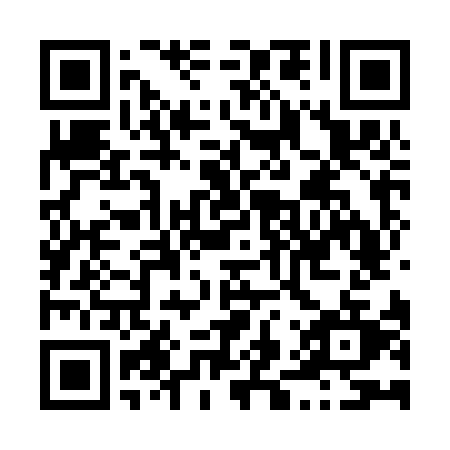 Prayer times for Zell am Moos, AustriaWed 1 May 2024 - Fri 31 May 2024High Latitude Method: Angle Based RulePrayer Calculation Method: Muslim World LeagueAsar Calculation Method: ShafiPrayer times provided by https://www.salahtimes.comDateDayFajrSunriseDhuhrAsrMaghribIsha1Wed3:395:481:045:038:2010:202Thu3:375:471:045:048:2110:233Fri3:345:451:045:048:2310:254Sat3:315:431:035:058:2410:275Sun3:295:421:035:058:2610:306Mon3:265:401:035:068:2710:327Tue3:235:391:035:068:2810:348Wed3:215:371:035:078:3010:379Thu3:185:361:035:078:3110:3910Fri3:155:351:035:088:3210:4211Sat3:135:331:035:088:3410:4412Sun3:105:321:035:098:3510:4613Mon3:085:301:035:098:3610:4914Tue3:055:291:035:108:3810:5115Wed3:025:281:035:108:3910:5416Thu3:005:271:035:118:4010:5617Fri2:575:251:035:118:4110:5918Sat2:545:241:035:128:4311:0119Sun2:525:231:035:128:4411:0320Mon2:495:221:035:138:4511:0621Tue2:475:211:035:138:4611:0822Wed2:465:201:035:138:4811:1123Thu2:465:191:045:148:4911:1324Fri2:465:181:045:148:5011:1425Sat2:455:171:045:158:5111:1426Sun2:455:161:045:158:5211:1527Mon2:455:151:045:168:5311:1528Tue2:445:141:045:168:5411:1629Wed2:445:141:045:168:5511:1630Thu2:445:131:045:178:5611:1731Fri2:445:121:055:178:5711:17